When did you last have your blood pressure checked?Our pharmacist can measure your blood pressure for free and have a chat with you about your results. 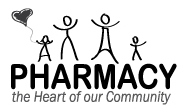 This free service is funded by the NHS.When did you last have your blood pressure checked?Our pharmacist can measure your blood pressure for free and have a chat with you about your results. This free service is funded by the NHS.When did you last have your blood pressure checked?Our pharmacist can measure your blood pressure for free and have a chat with you about your results. This free service is funded by the NHS.When did you last have your blood pressure checked?Our pharmacist can measure your blood pressure for free and have a chat with you about your results. This free service is funded by the NHS.When did you last have your blood pressure checked?Our pharmacist can measure your blood pressure for free and have a chat with you about your results. This free service is funded by the NHS.When did you last have your blood pressure checked?Our pharmacist can measure your blood pressure for free and have a chat with you about your results. This free service is funded by the NHS.